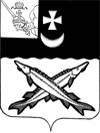 АДМИНИСТРАЦИЯ БЕЛОЗЕРСКОГО МУНИЦИПАЛЬНОГО ОКРУГА ВОЛОГОДСКОЙ ОБЛАСТИП О С Т А Н О В Л Е Н И ЕОт 27.10.2023 № 1363О признании утратившим силу постановления администрации районаот 13.08.2012  № 842В целях приведения муниципальных правовых актов в соответствие с действующим законодательством,ПОСТАНОВЛЯЮ:      1.  Признать утратившим силу постановление администрации Белозерского муниципального района  от 13.08.2012  № 842 «Об утверждении Административного регламента по предоставлению информации   о результатах сданных экзаменов, тестирования и иных вступительных испытаний, а также о зачислении в муниципальное образовательное учреждение  в Белозерском муниципальном районе».      2.  Настоящее постановление подлежит опубликованию в газете «Белозерье» и размещению на официальном сайте Белозерского  муниципального округа  в информационно-телекоммуникационной сети «Интернет».Первый заместительглавы округа:                                                                          А.В. Лебедев